Habitat  ____________________ Animals in this habitat. Draw and label the picture.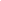 Plants in this habitat. Draw and label the picture.  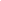 How do plants and animals work together to survive in this habitat?____________________________________________________________________________________________________________________________________________________________________________________________________________________________________________________________________________________________________________________________________________________________________________________________________________________________________